13 African Great Lakes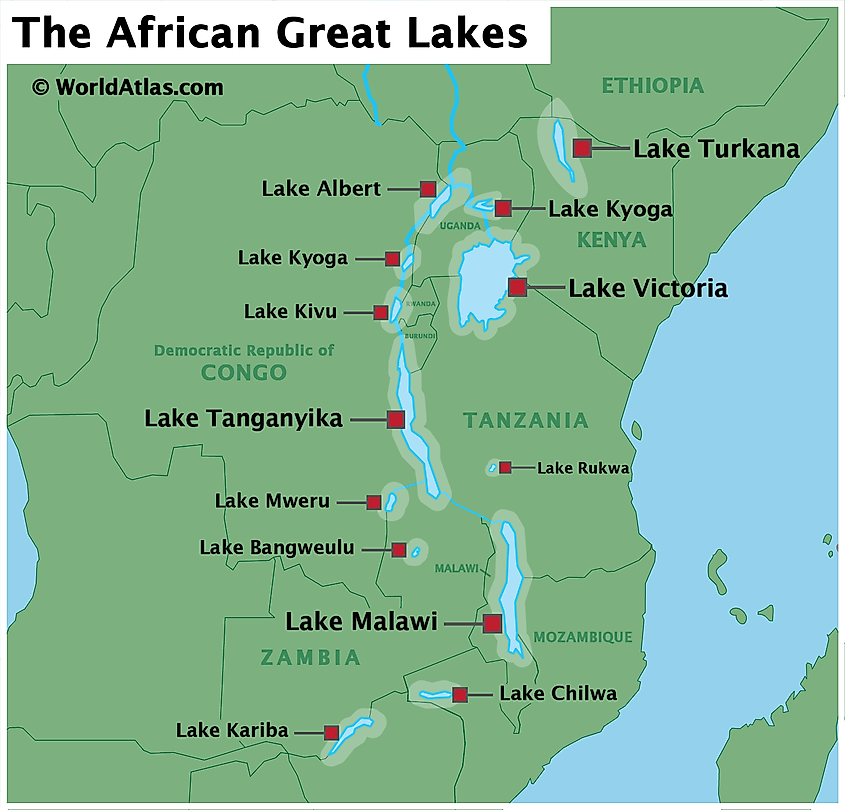 